СОВЕТ ДЕПУТАТОВМУНИЦИПАЛЬНОГО ОКРУГАЧЕРТАНОВО ЮЖНОЕРЕШЕНИЕ09.04.2024 № 01-03-33/24	На основании пункта 5 части 2 статьи 1 Закона города Москвы от 11 июля 2012 года № 39 «О наделении органов местного самоуправления муниципальных округов в городе Москве отдельными полномочиями города Москвы» и постановления Правительства Москвы от 2 июля 2013 г. N 428-ПП  "О порядке установки ограждений на придомовых территориях в городе Москве", рассмотрев обращение уполномоченного лица и решение общего собрания собственников  помещений в многоквартирном доме по адресу: Москва, 3-й Дорожный проезд, д. 10, корп. 1,  Совет депутатов муниципального округа Чертаново Южное РЕШИЛ:Согласовать установку ограждающего устройства на придомовой территории по адресу: Москва, 3-й Дорожный проезд, д. 10, корп. 1 согласно Приложению.Направить настоящее решение в Департамент территориальных органов исполнительной власти города Москвы.Опубликовать настоящее решение в бюллетене «Московский муниципальный вестник» и сетевом издании «Московский муниципальный вестник» и разместить на сайте муниципального округа Чертаново Южное.Контроль за исполнением настоящего решения возложить на главу муниципального округа Чертаново Южное Новикова А.А.Глава муниципального округаЧертаново Южное                                                        А.А. НовиковПриложение к решению Совета депутатов муниципального округа Чертаново Южное от 09 апреля 2024 года№ 01-03-33/24Схема установки ограждающего устройства на придомовой территории по адресу: Москва, 3-й Дорожный проезд, д. 10, корп. 1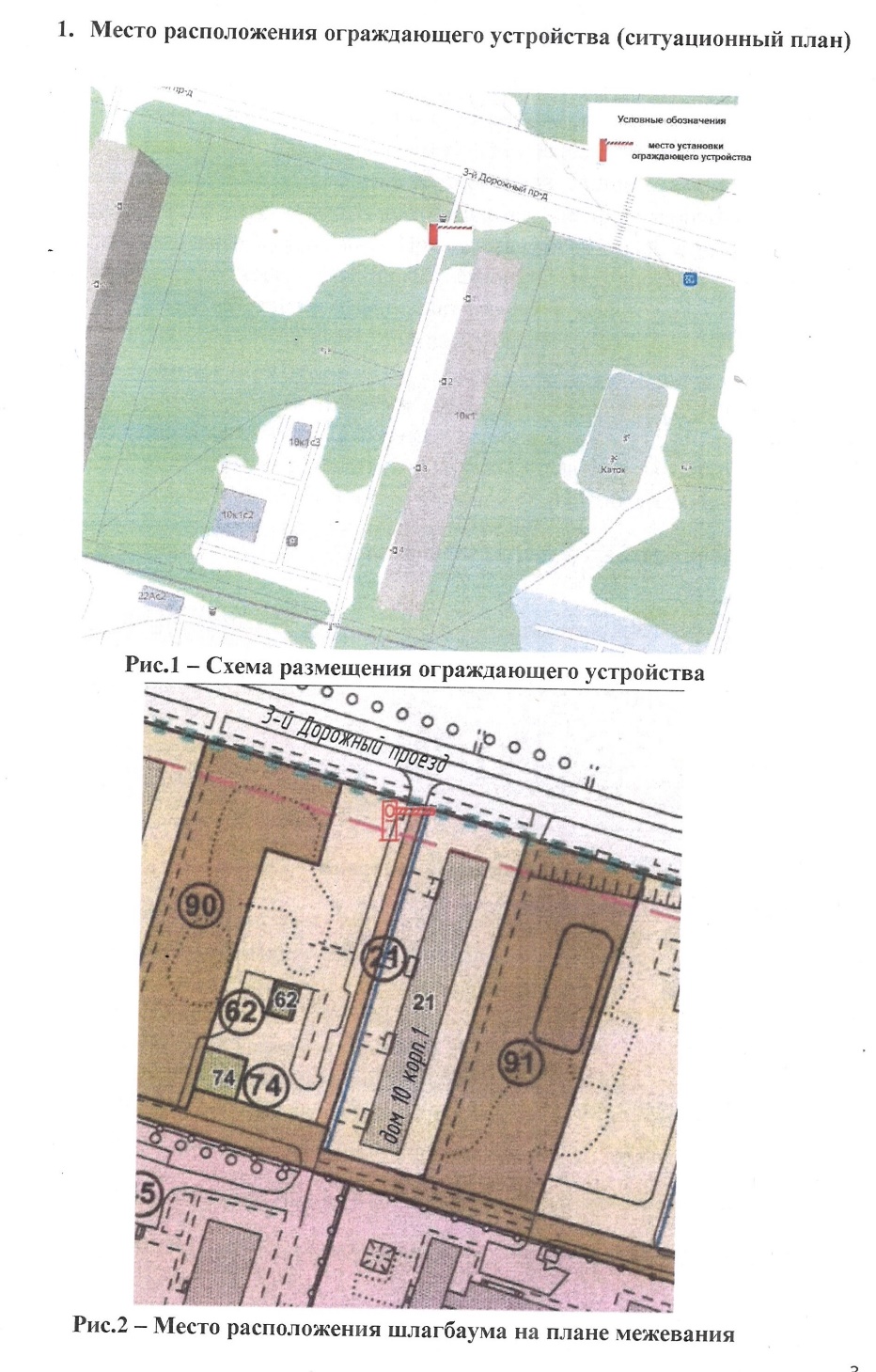 Откатной (антивандальный) шлагбаумТип откатного шлагбаума: шлагбаум автоматический с электромеханическим приводом движения стрелы. Шлагбаум состоит из стальной стрелы и стальной стойки, установленной на бетоннное основание и закрепленной болтами, вмонтированными в бетонное основание. В стойке шлагбаума находится электромеханический привод, а также блок электронного управления. Шлагбаум снабжен регулируемым устройством безхопасности, а также устройством фиксации стрелыв в любом положени и ручной расцепитель для работы в случае отсутствия электроэнергии.Размеры откатного шлагбаума:- длина стрелы – 3000 мм;- высота стрелы – 1250 мм.Технические характиристики откатного шлагбаума:- питание – переменное 50 гц, постоянно 230В- потребляемая мощность – 300Вт- вращающий момент – 10Нм- минимальное время открытия  - 20-25 с- диапазон рабочих температур - -20+50 С- рабочий цикл (циклов/час) – 90- вес кг – 220 кгО согласовании установки ограждающего устройства на придомовой территории по адресу: Москва, 3-й Дорожный проезд, д. 10, корп. 1